Детский сад, дорогой! Не расстанемся с тобой.     В конце мая 2014 года состоялся очередной выпуск из группы №6. Наши повзрослевшие, поумневшие ребята попрощались с любимым детским садом. Перед расставанием мы договорились встретиться и поделиться своими впечатлениями.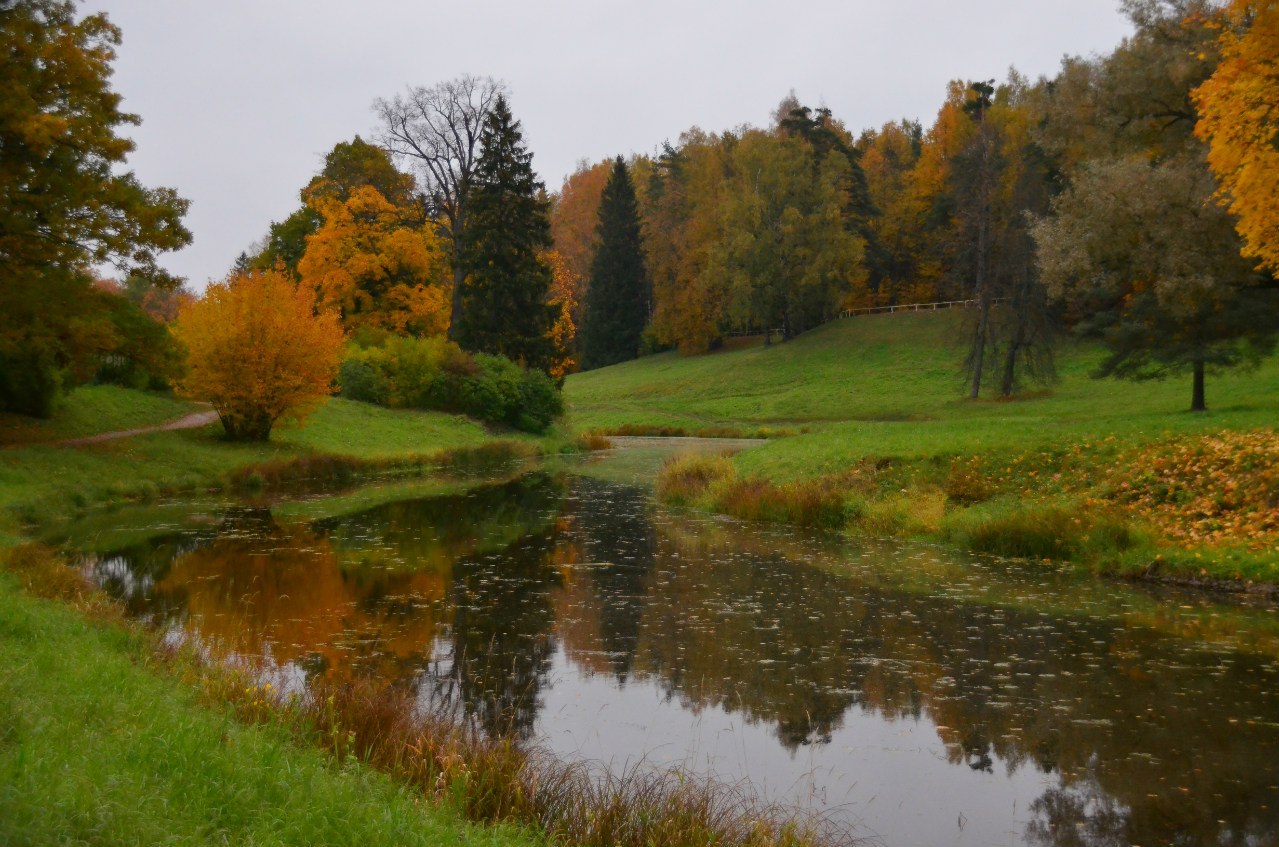               Наша встреча состоялась 5 октября в Павловске.Сколько было радостных улыбок, приветливых слов, удивлённых глаз! 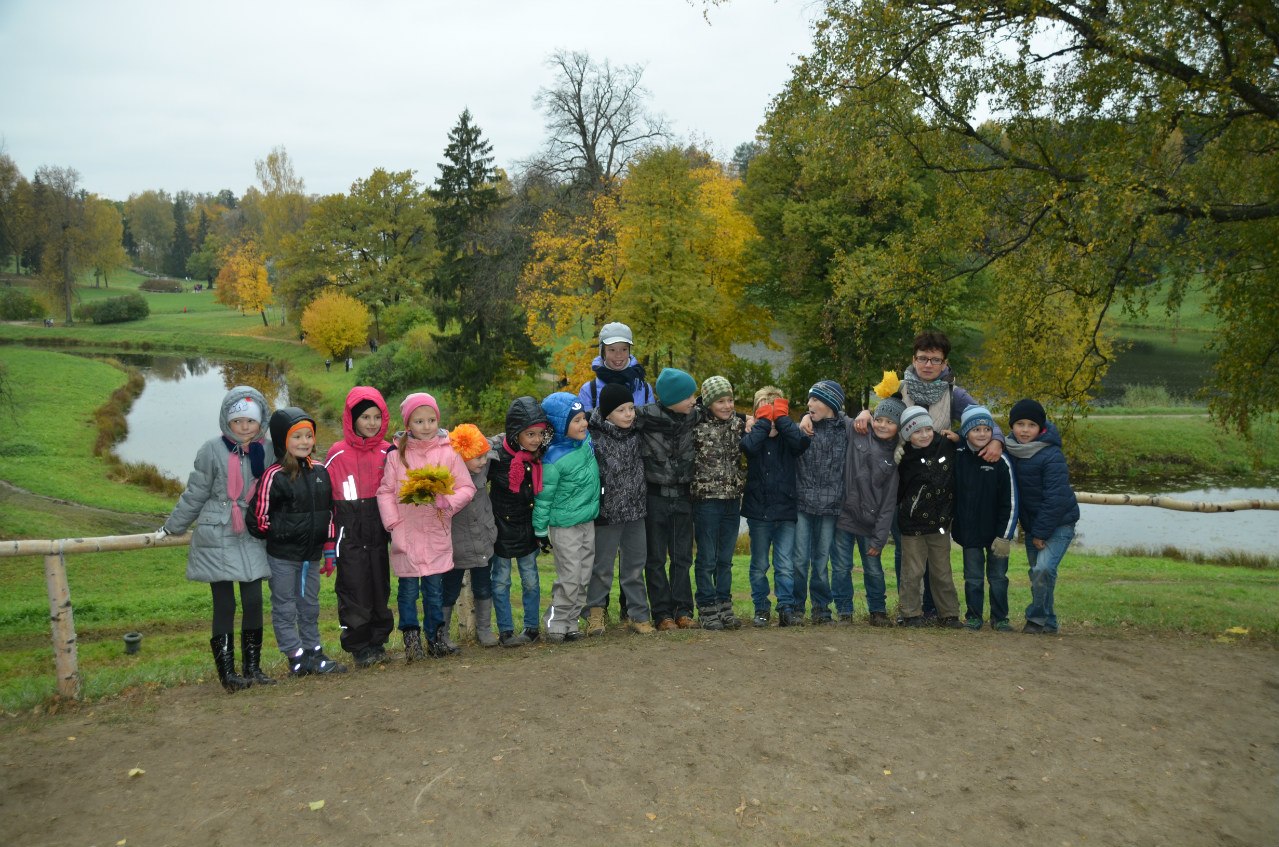        Гуляя по парку, ребята рассказывали о школе, о новых друзьях и учителях. Вспоминали детский сад.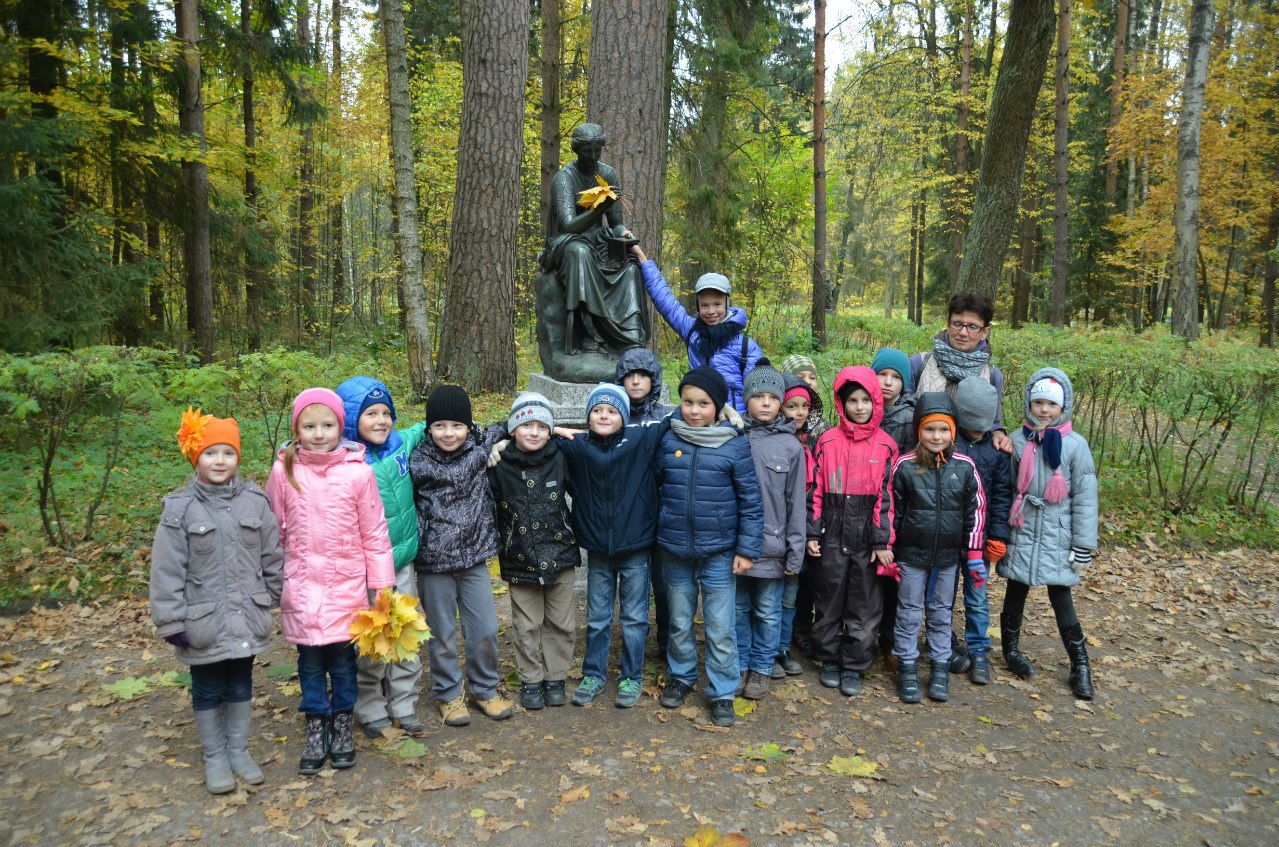    Радость от встречи не помешала не только любоваться осенними красками парка, но и выполнить задания, чтобы найти клад.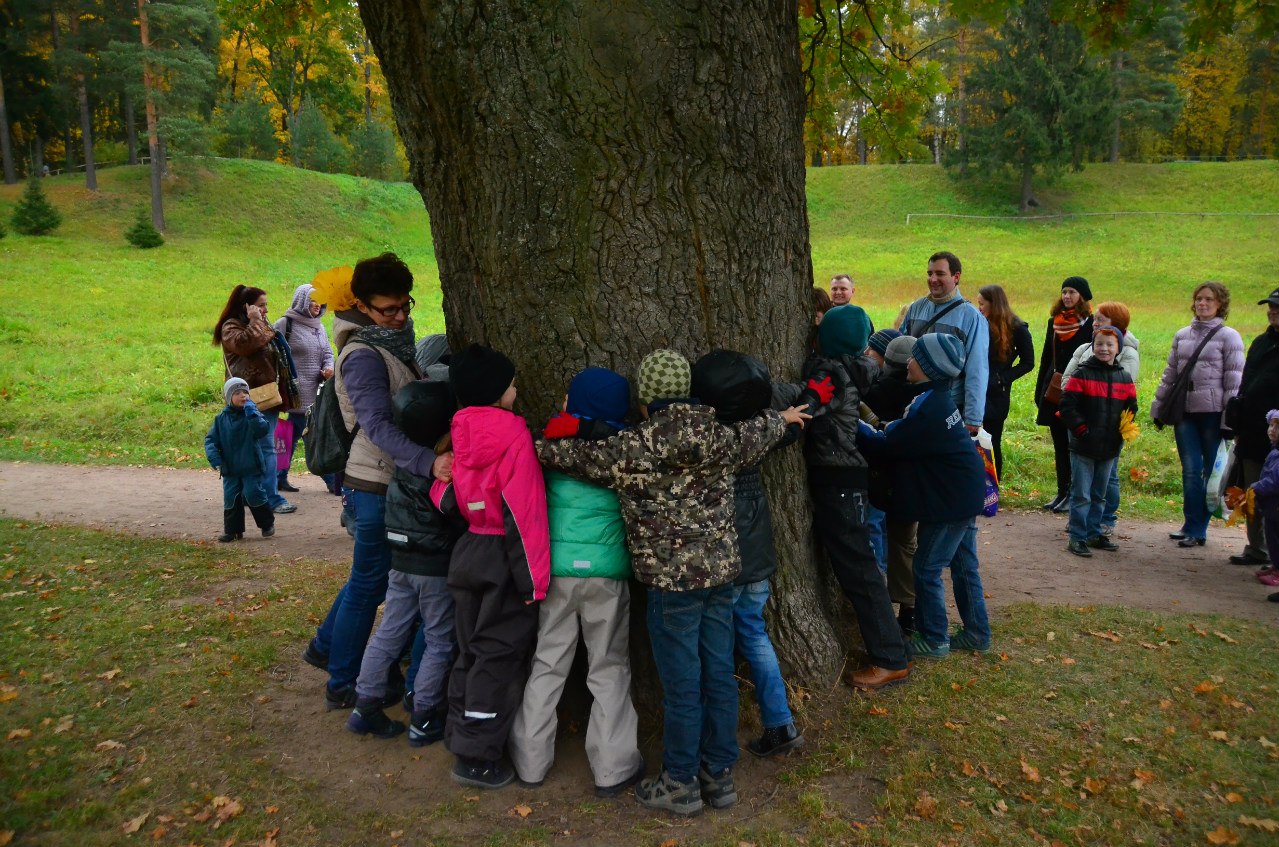      Расставаться не хотелось! Поэтому договорились о новой встрече на городском фестивале «Детские дни в Петербурге».Детский сад, до встречи!!!